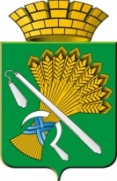 АДМИНИСТРАЦИЯ КАМЫШЛОВСКОГО ГОРОДСКОГО ОКРУГАП О С Т А Н О В Л Е Н И Еот 14.05.2019 N 402О внесении изменений в состав антитеррористической комиссии,  утвержденной  постановлением главы Камышловского городского округа от  14.12.2018 года № 1098В соответствии с Федеральным законом от 06.10.2003 года № 131-ФЗ «Об общих принципах организации местного самоуправления в Российской Федерации», Уставом Камышловского городского округа, утвержденным решением Камышловской городской Думы от 26 мая 2005 г. № 257, в связи с изменениями в кадровом составе, администрация Камышловского городского округа ПОСТАНОВЛЯЕТ:1. Внести в состав антитеррористической комиссии Камышловского городского округа (далее - Комиссия), утвержденной постановлением главы Камышловского городского округа от 14.12.2018 года № 1098 «Об утверждении положения,  регламента и состава антитеррористической комиссии Камышловского городского округа» изменения:исключить из состава:- Заместителя председателя комиссии: Черевко Сергея Павловича - начальника межмуниципального отдела министерства внутренних дел Российской Федерации «Камышловский»; включить в состав:- Заместителя председателя комиссии: Кириллова Алексея Анатольевича - И.о. начальника межмуниципального отдела министерства внутренних дел Российской Федерации «Камышловский»;2. Начальнику отдела гражданской обороны и пожарной безопасности администрации Камышловского городского округа Удалову А.В., внести соответствующие изменения в порядок централизованного оповещения членов комиссии Камышловского городского округа.3. Настоящее постановление опубликовать в газете «Камышловские известия» и подлежит размещению на официальном сайте Камышловского городского округа в  сети «Интернет».4. Контроль за исполнением настоящего постановления оставляю за собой.И.о. главы администрацииКамышловского городского округа                                                      Е.А. Бессонов